Автономная некоммерческая общеобразовательная организация «Школа Гармония»	УТВЕРЖДАЮ:	ДиректорАНОО «Школа Гармония»__________ Т.Ю.ТюльдюковаГРАФИК ПИТАНИЯв школьной столовойобучающихся АНОО «Школа Гармония»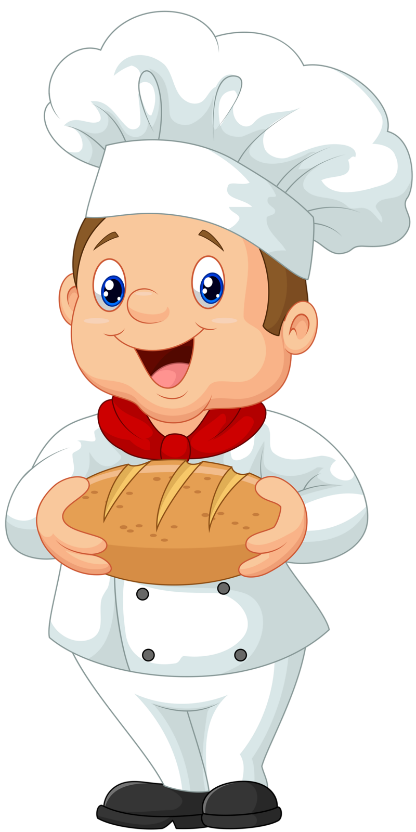 классзавтракобедужин1а10.3012.3016.451б10.3012.3016.451в10.3012.3016.452а10.4013.3016.452б10.4013.3016.452в10.4013.3016.453а10.4013.3017.003б10.4013.3017.003в10.4013.3017.004а10.3014.1017.005а10.3014.1017.00